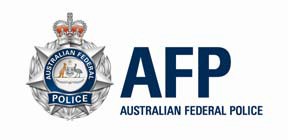 Executive Level Work Level Standards1ACHIEVES RESULTSACHIEVES RESULTSDescriptionDescriptionBehavioural Indicators1.1Achieves Business Area Objectives and Delivers on Intended ResultsAchieves Business Area Objectives and Delivers on Intended ResultsCompetent performers at this level take comprehensive responsibility for the resources, outcomes and performance of a business area, deliver on the desired outcomes and maintain a balance between short and long term demandsCompetent performers at this level take comprehensive responsibility for the resources, outcomes and performance of a business area, deliver on the desired outcomes and maintain a balance between short and long term demandsPrepares business area plans that align with organisational objectives and expectations, and allocates resources to achieve outcomesConsistently ensures AFP accountability requirements are met and that the effective use of financial resources within the business area are in accord with AFP requirementsSets clear objectives for the business area, monitors progress towards objectives and intervenes when necessaryTakes responsibility and is accountable for delivery of business area performance and results1.2Builds Capability and Responsiveness within the Business AreaBuilds Capability and Responsiveness within the Business AreaCompetent performers at this level assess the capability of the business area and build the capability of the area systematically.Competent performers at this level assess the capability of the business area and build the capability of the area systematically.Plans capability development for the business area and sets targets for the future – building capability consistentlyClearly identifies critical skills and knowledge and ensures they are maintained and updated within the business areaEnsures business area compliance with legislative, policy and regulatory frameworks1.3Leads and Manages ChangeLeads and Manages ChangeCompetent performers at this level continually and actively seek to drive strategic, organisational change within the business area. They also actively contribute to broader organisational changeCompetent performers at this level continually and actively seek to drive strategic, organisational change within the business area. They also actively contribute to broader organisational changeEncourages innovation or suggestions for change within the business areaImplements broader organisational change within the business area with strong commitment, personal example and good knowledge of change management techniquesActively seeks to contribute to broader organisational change within the AFP1.4Uses Expertise to Achieve Team ObjectivesUses Expertise to Achieve Team ObjectivesCompetent performers at this level integrate external expertise with the business area expertise to produce effective outcomes. They take longer-term and AFP- wide views of building capability and anticipate future challengesCompetent performers at this level integrate external expertise with the business area expertise to produce effective outcomes. They take longer-term and AFP- wide views of building capability and anticipate future challengesIdentifies the professional or technical requirements critical for success in any part of the business area or for particular patterns of investigations/projects, and takes action to ensure the expertise is availableStrategically uses external expertise and challenging work to further develop and enhance the skills and knowledge of the people in the business area2CONTRIBUTES TO STRATEGIC THINKINGCONTRIBUTES TO STRATEGIC THINKINGDescriptionDescriptionBehavioural Indicators2.1Promotes Shared Purpose and DirectionPromotes Shared Purpose and DirectionCompetent performers at this level inspire a sense of purpose and direction in their team and create a shared understanding. They set the direction of the team within the broader AFP and community context.Competent performers at this level inspire a sense of purpose and direction in their team and create a shared understanding. They set the direction of the team within the broader AFP and community context.Creates a shared understanding of what has to be achieved and why this is importantEncourages questions and reflections on the purpose of the work of the business areaLinks the broader objectives of the AFP to the work of the business areaInvariably keeps people informed of changes in objectives, priorities or the way that work is done2.2Thinks Ahead and includes Broader PerspectivesThinks Ahead and includes Broader PerspectivesCompetent performers at this level anticipate, discuss and plan for future requirements or broader AFP or community issues, and link this to changes in the day to day work of the business areaCompetent performers at this level anticipate, discuss and plan for future requirements or broader AFP or community issues, and link this to changes in the day to day work of the business areaEnsures future requirements are discussed and analysed - identifies ways to modify current work to better meet anticipated needsUnderstands the impact of political issues on AFP policy and direction, and encourages that understanding in othersMaintains up to date knowledge of emerging trends in work, technical, political, law enforcement and social issues2.3Harnesses Information and OpportunitiesHarnesses Information and OpportunitiesCompetent performers at this level make time and systematically ensure they keep up to date with the broader environment in which the AFP operates, and use this broader perspective to help the business area achieve its objectives, adapt to changes and improve performance.Competent performers at this level make time and systematically ensure they keep up to date with the broader environment in which the AFP operates, and use this broader perspective to help the business area achieve its objectives, adapt to changes and improve performance.Systematically collects information about the broader organisational, technical, political or social issues that might have an impact on the business areaCompares the work practices of the business area with best practice in other areas of the AFP or in external organisations to encourage improved performanceKeeps up to date with information technology advances and seek opportunities to implement advances to improve work practices in the business area2.4Shows Judgement, Intelligence and CommonsenseShows Judgement, Intelligence and CommonsenseCompetent performers at this level cope with high degrees of complexity and uncertainty, yet still deliver professional considered decisions that integrate thorough analysis with judgement based on experienceCompetent performers at this level cope with high degrees of complexity and uncertainty, yet still deliver professional considered decisions that integrate thorough analysis with judgement based on experienceEvaluates complex or uncertain information quickly, critically and accurately to identify core issues and possible solutionsDevelops innovative and effective options based on broad or detailed knowledge of the issues and experienceDisplays logic and strategic thinking in making a decision; balancing risks and ambiguity to make timely decisionsSystematically evaluates decisions once they are implemented and uses this to inform future decisions3CULTIVATES PRODUCTIVE WORKING RELATIONSHIPSCULTIVATES PRODUCTIVE WORKING RELATIONSHIPSDescriptionDescriptionBehavioural Indicators3.1Nurtures Internal and External NetworksNurtures Internal and External NetworksCompetent performers at this level build strong and diverse networks on a systematic basis, and engage with their customers to ensure high levels of service.Competent performers at this level build strong and diverse networks on a systematic basis, and engage with their customers to ensure high levels of service.Sets targets and makes resources available to build organisational and professional networksSystematically captures information on networks and encourages the sharing of networks within the business areaSystematically and frequently engages with stakeholders and clients to ensure that their needs are met and high levels of service provided3.2Facilitates Cooperation and PartnershipsFacilitates Cooperation and PartnershipsCompetent performers at this level create a cooperative and collaborative environment; one that is responsive and flexible in meeting the objectives and where each person’s contribution is recognisedCompetent performers at this level create a cooperative and collaborative environment; one that is responsive and flexible in meeting the objectives and where each person’s contribution is recognisedBalances the need to achieve business area objectives with the individual needs of team members – makes reasonable demands of people in order to achieve high performanceSystematically and regularly recognises the contribution of people in the business area in ways that increase their motivationModels cooperative and collaborative behaviours within the team in sharing workloads and assisting others, and rewards others for demonstrating collaborative behaviours3.3Values and Uses Individual Differences and DiversityValues and Uses Individual Differences and DiversityCompetent performers at this level create a culture that is based on tolerance and respect and which encourages diversity within the business area in terms of ways of working, new ideas, interpersonal style and knowledge of other cultures.Competent performers at this level create a culture that is based on tolerance and respect and which encourages diversity within the business area in terms of ways of working, new ideas, interpersonal style and knowledge of other cultures.Actively seeks diversity in the make-up of the business area to increase flexibility and responsivenessEncourages people to understand the preferred working styles of others and factors this into ways of working with each otherEncourages tolerance and understanding, including in honest discussion of sensitive issuesTreats people with respect and courtesy regardless of their views or style of argument and does not show favouritism or bias in dealing with people3.4Guides, Mentors and Develops PeopleGuides, Mentors and Develops PeopleCompetent performers at this level genuinely care about the people in the business area and seek through challenge, training and mentoring to enhance their work capabilities and career prospects. They give honest and timely feedback based on clearly articulated performance standards.Competent performers at this level genuinely care about the people in the business area and seek through challenge, training and mentoring to enhance their work capabilities and career prospects. They give honest and timely feedback based on clearly articulated performance standards.Encourages people to take responsibility to develop their own skills while systematically supporting and resourcing the implementation of practical development and career plansLooks for challenging opportunities both within the business area and externally help meet development needsFrequently provides clear, constructive and timely feedback to team members in a way that encourages learningSets clear performance standards and addresses under- performance with skill, courage and tenacity4SHOWS PERSONAL DRIVE AND INTEGRITYSHOWS PERSONAL DRIVE AND INTEGRITYDescriptionDescriptionBehavioural Indicators4.1Demonstrates Professional and Ethical BehavioursDemonstrates Professional and Ethical BehavioursCompetent performers at this level set clear expectations of an ethical and professional environment within the business area; they conform to those values themselves and expect others to do the same. They act on non-conformance or unethical behaviours consistentlyCompetent performers at this level set clear expectations of an ethical and professional environment within the business area; they conform to those values themselves and expect others to do the same. They act on non-conformance or unethical behaviours consistentlyModels the AFP professional and ethical behaviours at all timesEncourages a strong knowledge of the legislative, policy and regulation framework within the AFP, and encourages conformance to these requirements within the business areaShows commitment to the AFP and always supports organisational policies despite personal preferencesActs quickly to address non-conformance with values or other examples of unprofessional or unethical behaviour4.2Displays Initiative, Courage and ResilienceDisplays Initiative, Courage and ResilienceCompetent performers at this level are determined, highly motivated and action oriented. They display initiative in addressing issues, show courage when required, and display resilience in the face of setbacks and criticism. They support and encourage other team members in displaying initiative, courage and resilience.Competent performers at this level are determined, highly motivated and action oriented. They display initiative in addressing issues, show courage when required, and display resilience in the face of setbacks and criticism. They support and encourage other team members in displaying initiative, courage and resilience.Proactively identifies issues that need to be addressed and takes action to solve the problemEvaluates the risks of action or inaction, makes an informed decision and accepts the consequencesConsistently displays drive and energy in achieving outcomesAcknowledges mistakes and learns from them – admits to a lack of knowledge and seeks clarification or assistanceSupports team members when they need to display courage or resilience in challenging circumstances4.3Models an Effective Work-Life BalanceModels an Effective Work-Life BalanceCompetent performers at this level create an environment in the team where achieving an effective work-life balance over the longer-term is given a high priority.Competent performers at this level create an environment in the team where achieving an effective work-life balance over the longer-term is given a high priority.Promotes and models an informed work-life balanceConsiders the personal health and well-being of team members in the allocation of work and the achievement of objectivesEncourages discussion and a longer-term perspective of the importance of work-life balance within the team4.4Demonstrates Self-Knowledge and a Commitment to GrowthDemonstrates Self-Knowledge and a Commitment to GrowthCompetent performers at this level aspire to being more effective by building their own capabilities. They ensure they have a well-informed view of their own strengths and weaknesses, have articulated a plan, make time for development and take personal responsibility for advancing their career.Competent performers at this level aspire to being more effective by building their own capabilities. They ensure they have a well-informed view of their own strengths and weaknesses, have articulated a plan, make time for development and take personal responsibility for advancing their career.Makes time to discuss own development options with others, both within and outside the immediate work areaHas an agreed and documented plan to further develop own capabilities and then implements it despite competing prioritiesEnsures feedback and views of own strengths and weaknesses are systematically and regularly collected – acts on the feedback and strives to achieve higher performanceSets targets for personal development, monitors progress in developing new capabilities and applies them to work situations5COMMUNICATES WITH INFLUENCECOMMUNICATES WITH INFLUENCEDescriptionDescriptionBehavioural Indicators5.1Communicates ClearlyCommunicates ClearlyCompetent performers at this level not only communicate clearly and concisely either orally or in writing, they also display high level communication skills in common situations such as meetings, presentations, facilitating discussions and interviews.Competent performers at this level not only communicate clearly and concisely either orally or in writing, they also display high level communication skills in common situations such as meetings, presentations, facilitating discussions and interviews.Shows sophisticated and professional skill in facilitating and encouraging others’ input in meetings or interviewsProduces written work that is concise, well-expressed and accurately conveys the intended message, with minimal need for correction – can coach others in this areaMakes presentations to groups that engage the audience, leaves clear messages and achieves the objectivesChooses the best available style and technique to communicate messages to others in order to produce the desired outcome5.2Keeps Self and Others InformedKeeps Self and Others InformedCompetent performers at this level create a shared understanding within the business area on how to share information and what factors to consider in making the decision to share information or not.Competent performers at this level create a shared understanding within the business area on how to share information and what factors to consider in making the decision to share information or not.Sets standards and shapes values of the business area around the decisions to share or not to share key informationAnticipates information that would have an impact on others’ work or the morale of the business area and brings this to their attention – balancing the need to treat some information as sensitive with the benefits of sharing information5.3Listens, Understands and Adapts to AudienceListens, Understands and Adapts to AudienceCompetent performers at this level devote considerable effort to understanding the needs of the intended audience, so that they can adapt their messages to be more effective in engaging, influencing or persuadingCompetent performers at this level devote considerable effort to understanding the needs of the intended audience, so that they can adapt their messages to be more effective in engaging, influencing or persuadingDisplays highly developed listening skills – asking questions and reflecting back understanding to ensure effective communicationEnsures the development of a deep understanding of key issues or problems of clients, including the rational and emotional issues, and then proposes a more effective solution to the whole problemClearly identifies the needs and level of understanding of any audience before adapting the messages to have greater influence over the way they are received.5.4Negotiates and Works to Reconcile Diverse ViewsNegotiates and Works to Reconcile Diverse ViewsCompetent performers at this level are display professional negotiation skills based on a formal understanding of negotiation strategies and tactics and through experienceCompetent performers at this level are display professional negotiation skills based on a formal understanding of negotiation strategies and tactics and through experienceDisplays a thorough understanding of negotiation strategies and tactics based on formal training and experience in negotiationsTakes time to prepare thoroughly for a negotiation, identifying objectives, strategies and potential issues to be raised, including organisational support for the approach proposedListens to and evaluates differing ideas and views and attempts to bring these together in a mutually satisfactory wayCreates a business area environment that genuinely and openly tests ideas and finds common ground